附件2国际知识产权信息资源数据库预约流程一、预约及使用1.进入预约系统：方式一：微信扫描“首都知识产权服务业协会”二维码直接进入国际知识产权信息资源数据库预约程序方式二：在微信“添加朋友”搜索框中输入“首都知识产权服务业协会”并点击下方“搜一搜‘首都知识产权服务业协会’小程序、公众号、文章、朋友圈和表情等”，选择小程序下第一个词条程序即可进入国际知识产权信息资源数据库预约系统。2.预约流程：进入预约系统-选择【我的】并用个人微信号登陆预约程序-选择【服务】--选择所需要预约的数据库类型并点击右侧【预约】按钮-选择【预约时间】及【预约时段】-点击【立即预约】-选择【预约数量】（每次只能进行一个时段的预约，待所预约时段使用核销后方可进行第二次预约）-填写【预约资料】-点击【立即预约】3.注意事项（1）国际知识产权信息资源数据库的预约及使用皆免费；（2）预约人员可预约五日之内的数据库（节假日除外）；（3）在有其他使用者预约的情况下，使用者每次使用数据库原则不超过半天；（4）预约人员使用数据库前，需如实出示预约二维码和预约号，经工作人员核验后方可使用数据库；（5）每人每次只能预约一个时段，预约使用后方可进行第二次预约，如单人一次选择多个时段进行预约，工作人员将以最近的预约时段为准，其余预约无效；（6）取消预约请提前24个小时操作，一次预约无任何正当理由未按时使用预约，预约账户将冻结15日；两次预约无任何正当理由未按时使用预约，预约账户将冻结1个月；三次预约无任何正当理由未按时核销，预约账户将冻结一年。二、预约二维码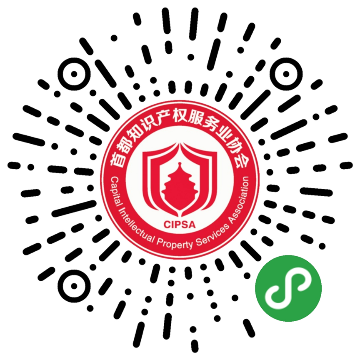 注：工作人员接到预约需求后将数据库临时账号通过邮件方式进行发送，临时账号有效时间与预约使用时间一致。